 汉丰科技变频电磁感应采暖装置3-8个加热体使用说明书四平汉丰节能科技有限公司                   目录目录------------------------------------------------------------------------------------------------1装置概况----------------------------------------------------------------------------------- --31.1装置的组成----------------------------------------------------------------------------- 31.2操作方法------------------------------------------------------------------------------- -31.3装置的功能特点-----------------------------------------------------------------------3触摸屏控制系统功能特点---------------------------------------------------------------42.1控制系统功简介-----------------------------------------------------------------------42.2触摸屏功能特点-----------------------------------------------------------------------5触摸屏使用的基本条件------------------------------------------------------------------5系统的结构组成----------------------------------------------------------------------------65.触摸屏的电气连接--------------------------------------------------------------------------66.触摸屏的使用方法--------------------------------------------------------------------------76.1首页---------------------------------------------------------------------------------------76.2工艺流程---------------------------------------------------------------------------------8  6.3工作模式选择---------------------------------------------------------------------------8  6.4标准模式----------------------------------------------------------------------------------9  6.5全天模式、防冻模式------------------------------------------------------------------10  6.6周末模式---------------------------------------------------------------------------------116.7换泵设置---------------------------------------------------------------------------------12  6.8历史报警记录---------------------------------------------------------------------------126.9温度报警记录--------------------------------------------------------------------------137其他功能---------------------------------------------------------------------------------------13  7.1超温保护和报警功能-----------------------------------------------------------------13  7.2低温防冻保护功能--------------------------------------------------------------------138电磁采暖控制器的运行条件--------------------------------------------------------- ---139循环泵的运行条件--------------------------------------------------------------------------1410手机远程控制-------------------------------------------------------------------------------141、装置概况    1.1装置的组成     变频电磁感应采暖装置，主要分三个部分：加热体、变频感应控制器、触摸屏控制系统。    1.2 操作方法：装置的柜门有电流表，电压表，用来观看电源电压和电流。触摸屏用来设定出水温度的上下限，系统的工作模式。有两个扭动开关,一个按钮开关和一个急停按钮，急停按钮用来处理紧急事故，两个扭动开关，其中一个扭动开关用来手动和自动切换，一个用来启动水泵，按钮用来启动加热体，注意的是：启动的顺序是，先启动循环水泵，再启动加热体；停止的顺序是先停止加热体，再停止循环水泵。    1.3装置的功能特点 节能设计    采用高频电磁加热技术，电磁感应快速加热水，热转换效率达到最佳。变频技术    通过变频，实现15KHz高频电流工作，制热效率更高。软启软关    主控电路部分通过软启动软关断技术，解决了开关机瞬间电流过大对设备可能造成的损坏。恒定功率    通过对变频脉宽调整，大大减少了设备工作功率受供电电压影响。智能控制    数字化显示面板，室内温控器液晶显示和智能控制。双显双控    部分机型设置了水温、室温双显双控功能，使用户操作更加方便，使用更加节能。定时定温    根据不同时间段您对室温或水温要求不同，您可以自由设定各时间段的温度，使能耗降到最低。假日功能    （防冻功能）在您外出度假时，通电状态下可以设置低温防冻功能以低能耗运行，确保室内不冻。磁化水      由于不同地区水质有所不同，加之热水易形成水垢，通过磁场感应后，产生磁化水有效的减少了水垢的产生。超温保护    设置炉温传感器，当炉内温度超过设计标准时，设备自动停机。干烧保护    配有流量开关，当系统内缺水或夹气时，设备自动停机。水电分离    机体设计时充分考虑使用安全，做到加热核心水电分离，整机水电分离。漏水保护    加热体上有漏水传感器，漏水可以自动处于保护状态。适用范围广  可广泛应用到民用、商用、工业用等需要采暖和加热水的场所。使用寿命长  全国首次采用单片机直接逆变控制，全工业化标准设计，使用水冷散热器给电子元件散热，大大延长使用寿命。2、触摸屏控制系统功能特点2.1触摸屏控制系统简介   智能式大功率电磁采暖锅炉触摸屏控制系统，可广泛应用到民用、商用、工业等需要采暖和加热的场所。该控制系统采用触摸屏加控制器的模式，具有采样精确、控制合理、操作简便、画面美观、智能程度高、时间显示准确可靠、参数掉电不丢失、容易安装等优点。    触摸屏为昆仑通态真彩液晶屏，色彩真实，使用寿命长。作为系统人机交互界面，它可以显示整个系统的运行状况，可以设定4个工作模式（标准模式、全天模式、周末模式、防冻模式），具有4个时间段定时功能，温度调整方便，多重系统保护设置，并且可以查看历史温度记录和历史报警记录。清晰的画面，完善的功能使您更加方便的掌控整个系统。控制器具有10路开关量输入，4路模拟量输入，可以采集温度、压力、流量等多路传感器数据，可实现控温和多重保护（低温防冻保护、超温保护、水流保护、漏水保护等）的需求；8路继电器输出，可以控制多路加热体和水泵。控制器输入、输出均经光耦隔离，抗干扰能力强。2.2触摸屏的功能特点    a、5-7寸触摸屏显示，界面美观，操作简单，功能强大。    b、多重保护功能，系统运行安全可靠。    C、控制器内置24V电源，可以给触摸屏供电，两者由RS—485通讯，安装方便。    d、本系统抗干扰性强，宽电源设计，运行稳定，适用范围广泛。3、触摸屏使用的基本条件电源电压使用范围：90—260V单相交流输入电源频率：50Hz工作环境温度：-15℃--+70℃工作环境湿度：20--95％RH温度设定范围：5℃--80℃当前温度显示范围：0℃--85℃ 4.系统的结构组成    触摸屏1块、控制器一块、RS—485通讯线1根。5、触摸屏的电气连接输入端I0.0---------------------------第一组加热体漏水检测I0.1---------------------------第二组加热体漏水检测I0.2---------------------------第	一组加热体超温检测I0.3---------------------------第二组加热体超温检测I0.4----------------------------第三组加热体漏水检测I0.5----------------------------第四组加热体漏水检测I0.6----------------------------第三组加热体超温检测I0.7----------------------------第四组加热体超温检测I1.0--------------------------- 流量检测I1.1----------------------------水泵热继电器保护I1.2----------------------------压力检测I1.3 ---------------------------循环泵1反馈I1.4--------------------------- 循环泵2反馈        A----------------------------AIWO出水温度输入（0—20mA）        B----------------------------AIW2回水温度输入（0—20mA）D----------------------------AIW4管道压力输入（0—20mA）2M--------------------------公共端输出端Q0.0-------------------------综合故障输出Q0.2-------------------------循环泵1启动Q0.3-------------------------循环泵2启动Q0.4-------------------------第一组加热体启动Q0.5-------------------------第二组加热体启动 Q0.6-------------------------第三组加热体启动 Q0.7-------------------------第四组加热体启动 6使用方法通电前先检查各部分是否已按要求连接。触摸屏上电后自动启动，进入首页。6.1 首页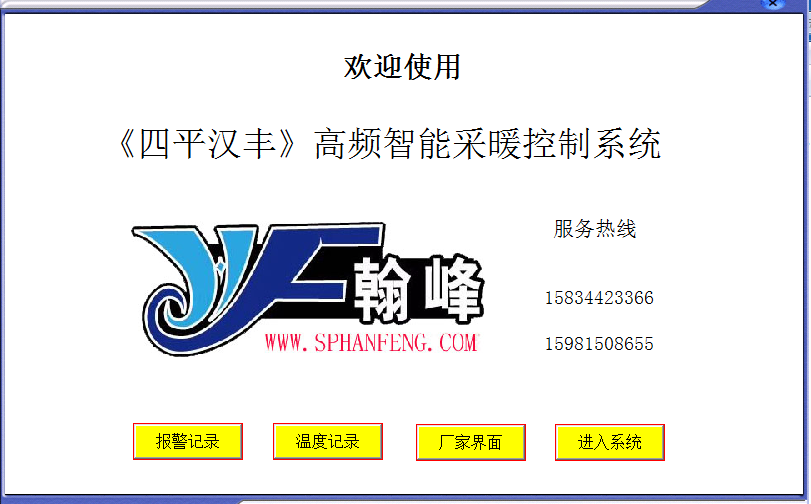 “首页”主要显示主画面。点击“进入系统”就进入系统流程界面。6.2工艺流程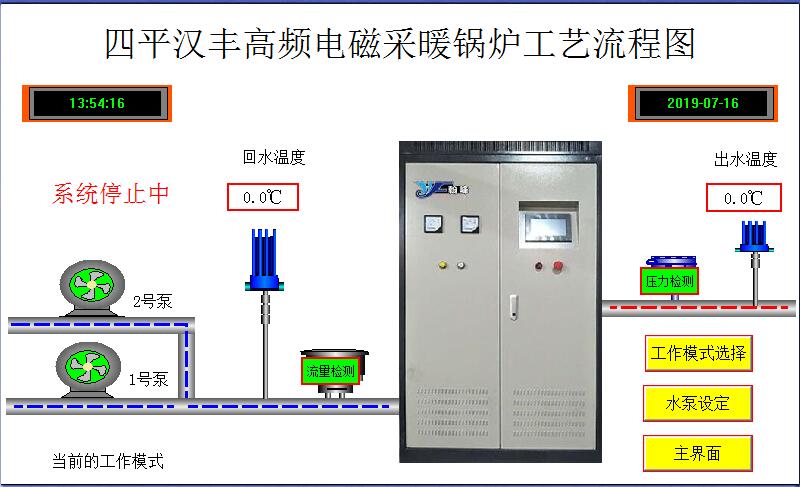  “工艺流程”显示整个系统的运行状态：当前出水温度、当前的回水温度、，系统的工作状态、当前工作模式、水泵是否运转、水流状况、加热体工作等情况。    “超温检测”、“漏水检测”、“流量检测”图标由绿色变为红色并且闪烁还伴有蜂鸣器的滴滴声，表示有报警故障、系统会停止加热，直到消除故障为止。     点击“主界面”返回首页。     点击“工作模式选择”，进入下一界面“工作模式选择。”6.3工作模式选择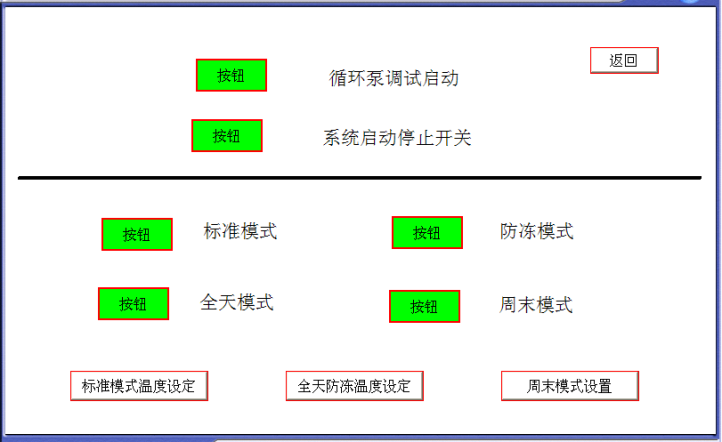  循环泵调试按钮按下，启动循环泵，可以测试管道是否漏水，流量开关是否闭合，它和系统启动按钮互锁。    系统启动停止按钮按下，并且选择当前的工作模式，设置好时间和温度，循环泵运转，系统启动。      点击“返回”，系统返回到工艺流程界面。    点击“标准模式温度设定”按钮，系统进入“标准模式”界面。    点击“全天防冻温度设定”按钮，系统进入“全天防冻温度设定”界面。     点击“周末模式设置”按钮，系统进入“周末模式”界面。 6.4标准模式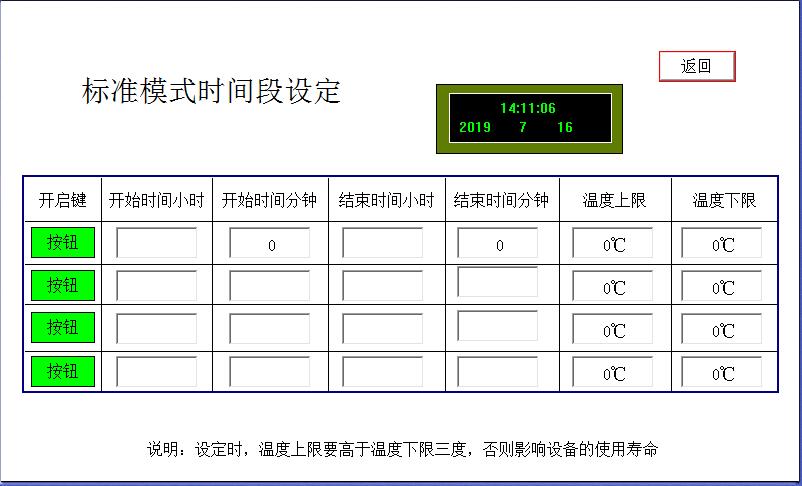 “标准模式”页面的编辑，可进行4个时间段及温度设置。点击4个时间段前的按钮可开启或者关闭该时间段。按照触摸屏上的时钟设置时间段的开始时间和结束时间，注意的是开始时间一定要小于结束时间，否则系统不会执行错误的时间段。※时间段小时的设定范围是0—23，时间段分钟的设定范围是0—59。温度的设定是温度的上限必须高于温度的下限 ，并且不低于3度的差值，否则加热体处于震荡状态，影响设备的使用寿命。※温度上限的设定范围是20℃--85℃，温度上限的设定范围是10℃--80℃。在标准模式运行时，若系统时钟正处于开启的时间段内，循环泵和加热体的工作情况如下；循环泵一直在运行，系统检测出水温度低于设定的温度下限时，加热控制器开始工作。系统检测到出水温度高于设定的温度上限时，加热控制器停止工作。在标准模式运行时，若系统时钟处于没有开启的时间段内时，系统进入防冻模式运行。点击“返回”按钮系统返回到工艺流程界面。6.5全天模式、防冻模式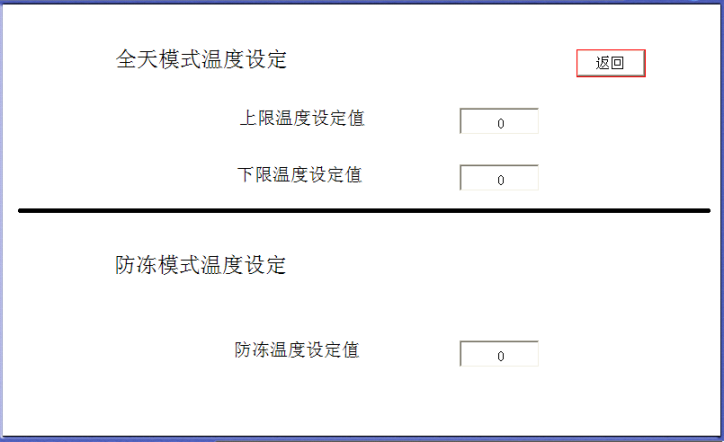 在全天模式运行时，循环泵和加热控制器的工作情况如下：循环泵一直在运转。※温度上限的设置范围为20℃---85℃，温度下限的设置范围为10℃--80℃。当系统检测到出水温度低于全天模式温度设定的下限时，加热控制器投入工作。当系统检测到出水温度高于全天模式温度设定的上限时，加热控制器停止工作。防冻模式可以进行最低温度设定。此项功能方便供水管道过长，或者气候过于寒冷的地区，可将防冻模式的最低水温设置略高。系统工作在防冻模式时，在没有加热控制器工作时，水泵每隔30分钟开启5分钟。系统实时监测出水温度，如水温低于防冻温度设定值，循环泵运转，流量开关闭合，加热控制器投入工作，如出水温度高于所设定5度时关闭加热器，水泵继续运转，持续10秒钟，待加热体余热散去出后，关闭循环泵。※※※防冻温度的设定值是4℃--15℃。         C、点击“返回”按钮系统返回到“工艺流程”界面。6.6周末模式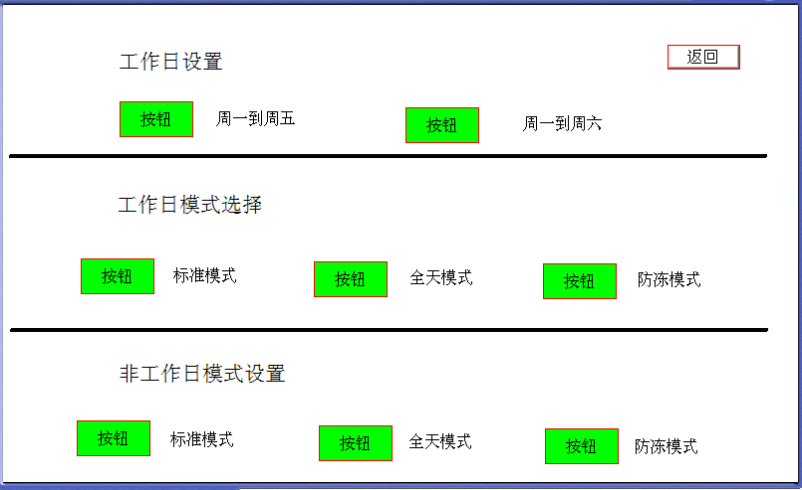  在周末模式工作中，可设置工作日和非工作日；在工作日和非工作日时，均可设定标准模式，全天模式，防冻模式三者其中之一为工作模式。此种模式方便周末休假的客户使用。6.7换泵设置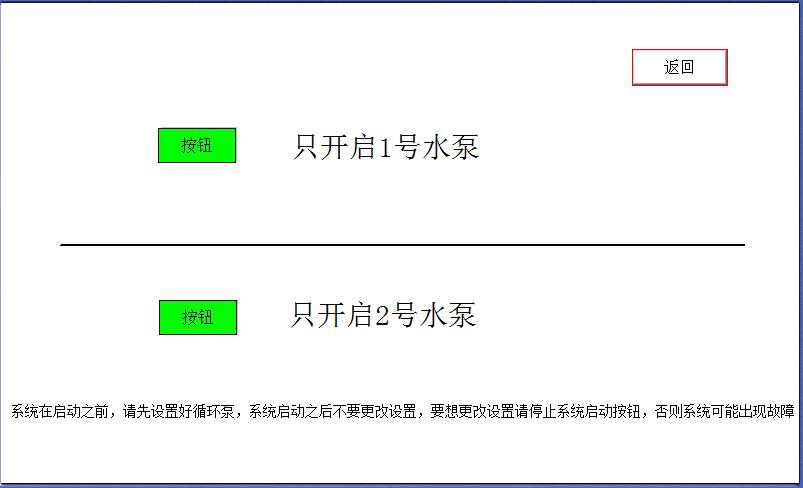 在此界面可以设置开启1号泵或2号泵。6.8报警历史记录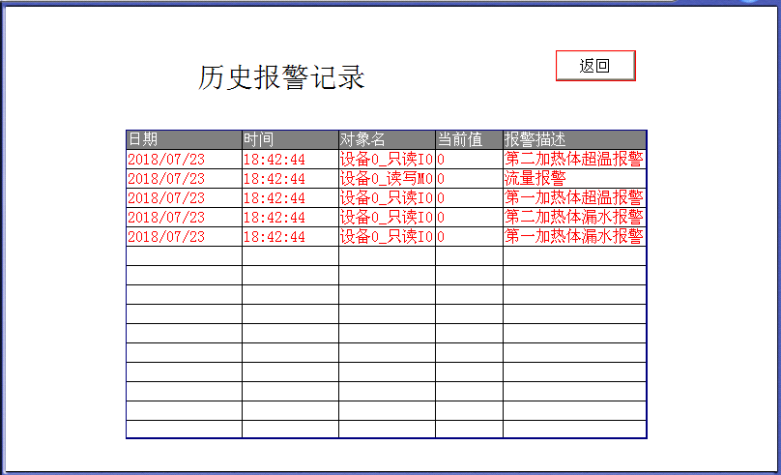 系统会把所有的故障报警存储在历史报警记录仪中，以便设备的维护。6.8历史温度记录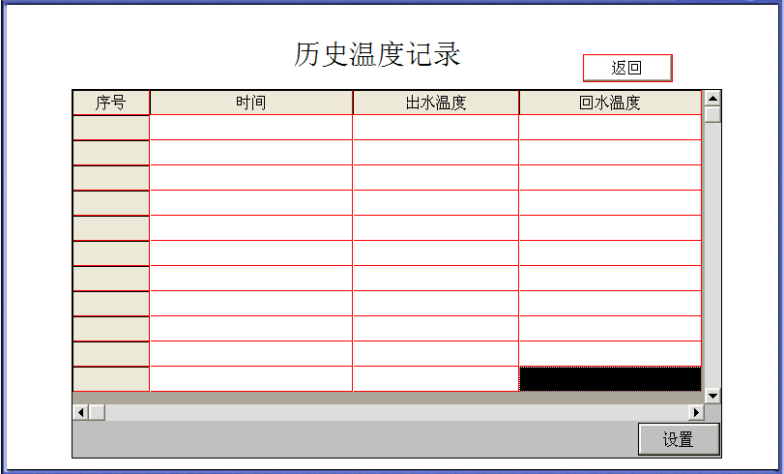 系统每隔3小时自动采集当前的出水温度、回水温度，并保存，用于用户查看历史数据。7其他功能7.1 超温保护和报警功能   当系统检测到加热体传感器超过90度时，为了防止加热体内水气化，控制器进入超温保护状态，此时系统会立即停止加热，同时水泵运行以加速散热，蜂鸣器鸣叫，显示器显示超温故障报警，提示用户检测排除故障。7.2低温防冻保护功能   系统在待机时，只要是检测到出水温度低于防冻温度设定值，系统自动进入防冻模式。8电磁采暖控制器的运行条件   运行时间在屏幕所显示的工作时间段之内；   显示的出水温度低于本段的出水温设定下限。9循环泵的运行条件     标准模式开启的时间段之内、全天模式中循环泵始终在运行。    在防冻模式中，加热体不工作时，每间隔30分钟循环泵运行5分钟。循环泵运行是加热体工作的必要条件。此为通用说明书，以现场实际控制的加热体为准。10手机远程控制本系统支持手机远程控制。此控制系统由厂家授权给设备管理人员。手机控制功能1      运行系统后进入主界面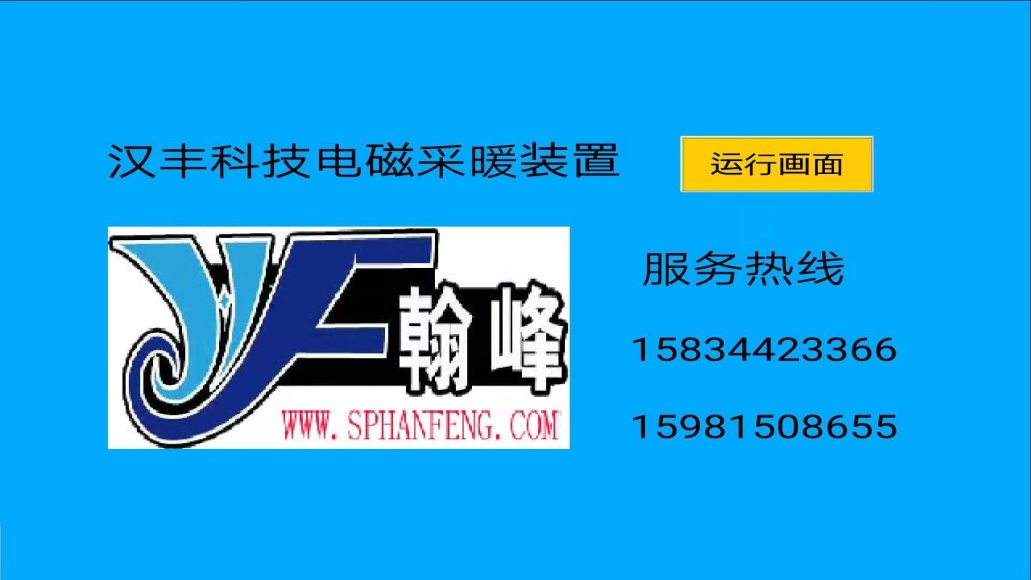     2  点击“运行画面”就进入系统运行界面。系统运行界面本说明以5个加热体为例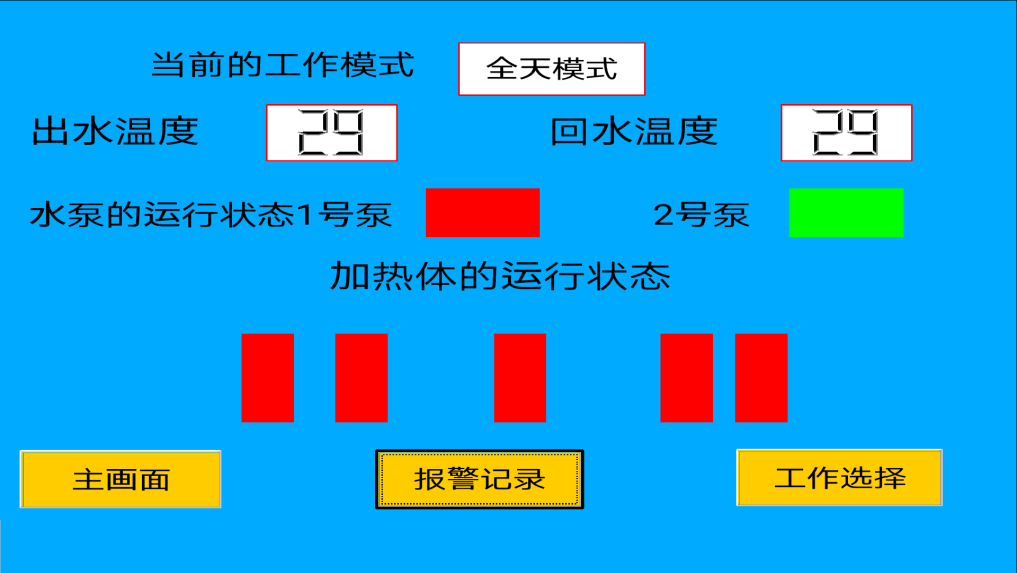 3在运行画面点击“报警记录”进入报警界面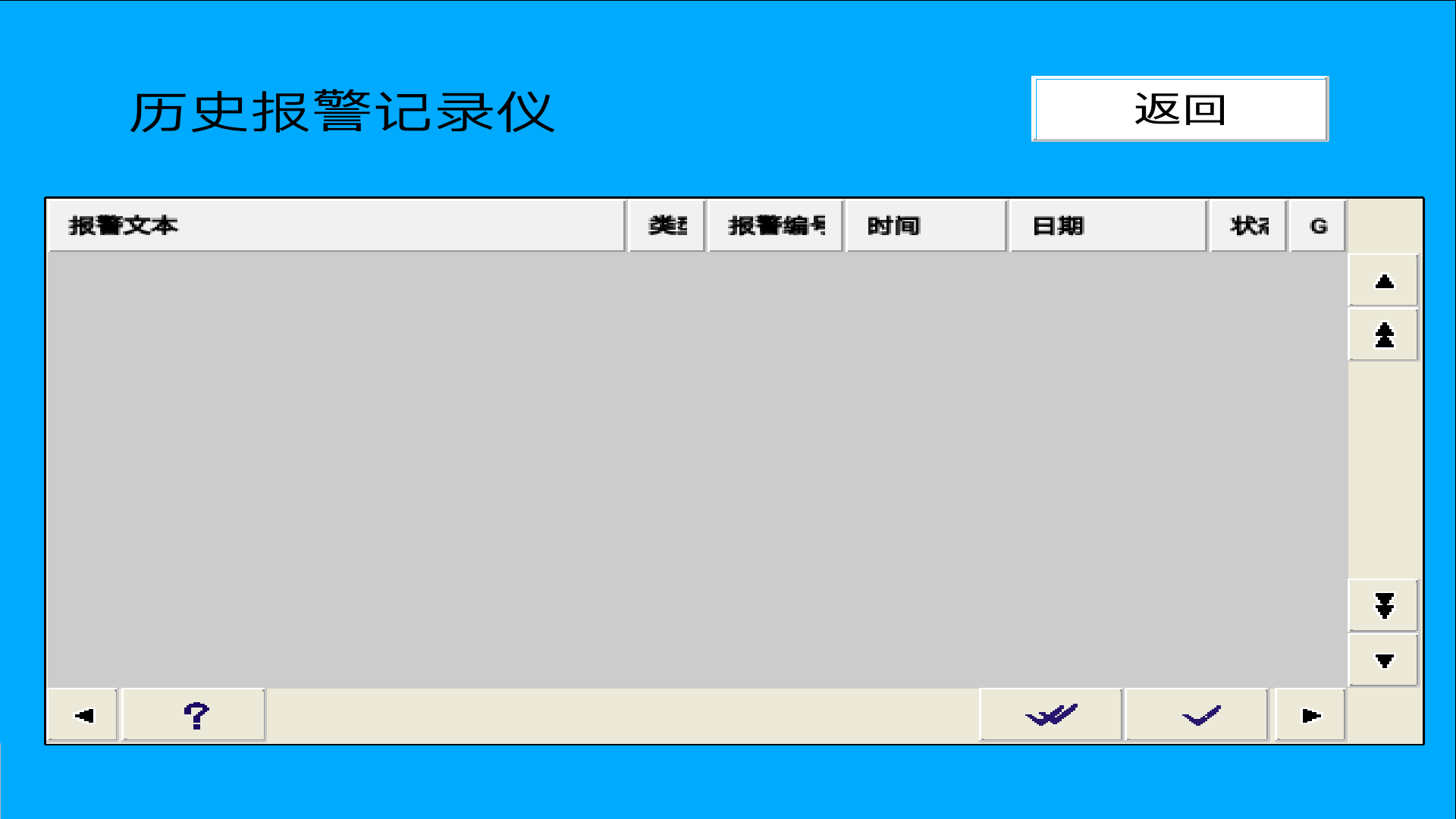 系统会把每次登陆的所有的故障报警存储在历史报警记录仪中，以便设备的维护。 4 在运行画面点击“工作选择”进入选择界面，要先运行系统再选择工作的模式。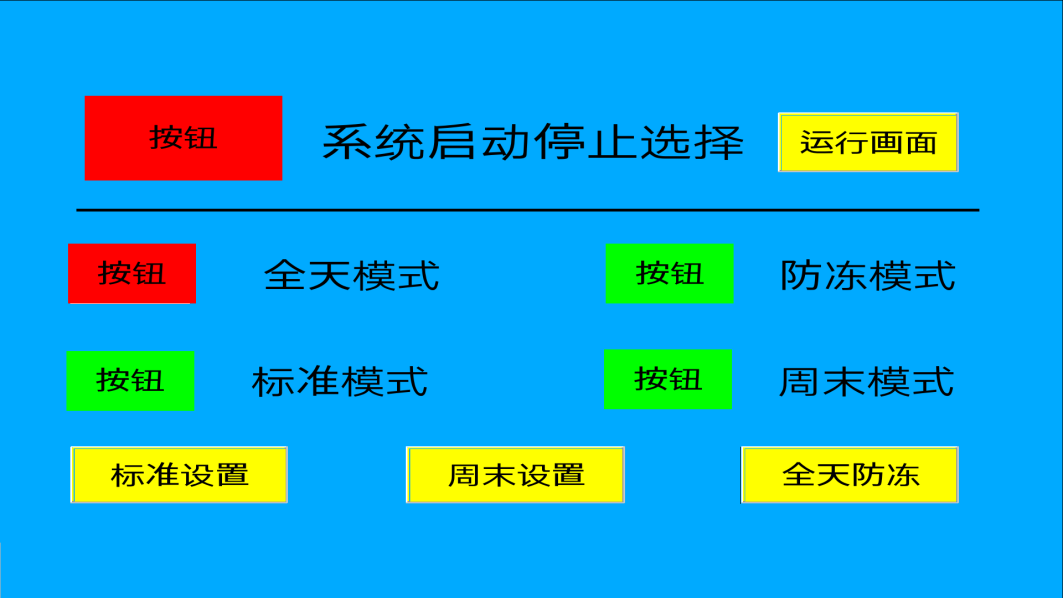     点击“运行画面”，系统返回到运行界面。点击“标准设置”按钮，系统进入“标准模式”界面。点击“周末设置”按钮，系统进入“周末模式”界面。    点击“全天防冻”按钮，系统进入“全天防冻”界面。 5 标准模式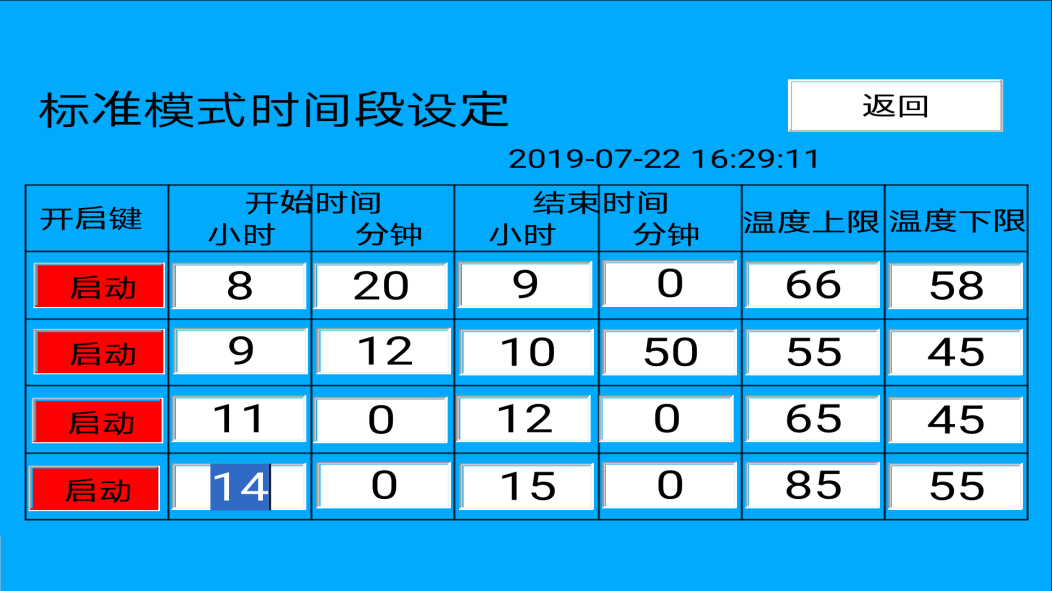 6周末模式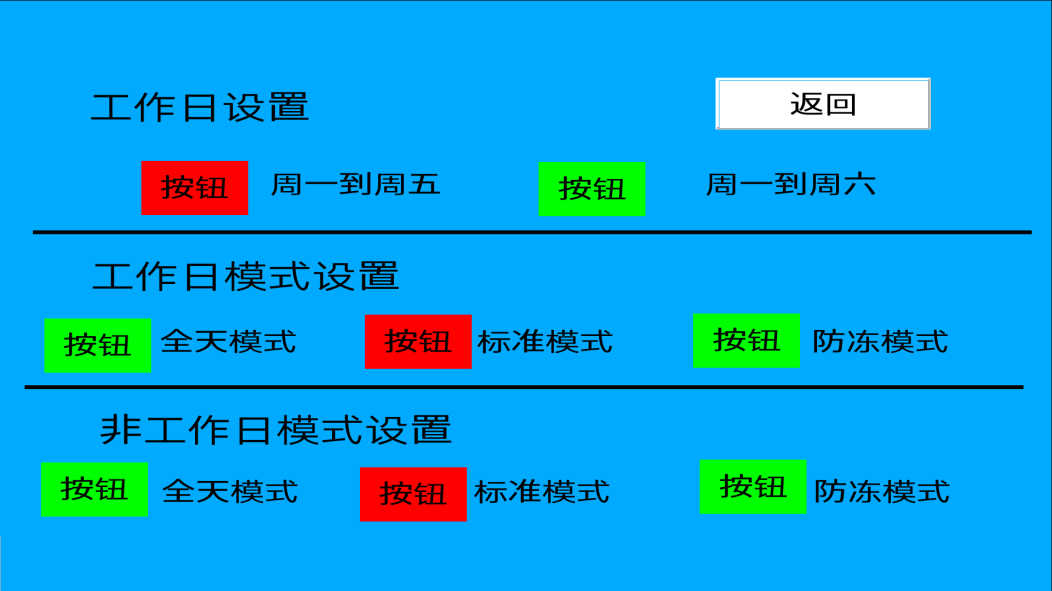 7全天防冻模式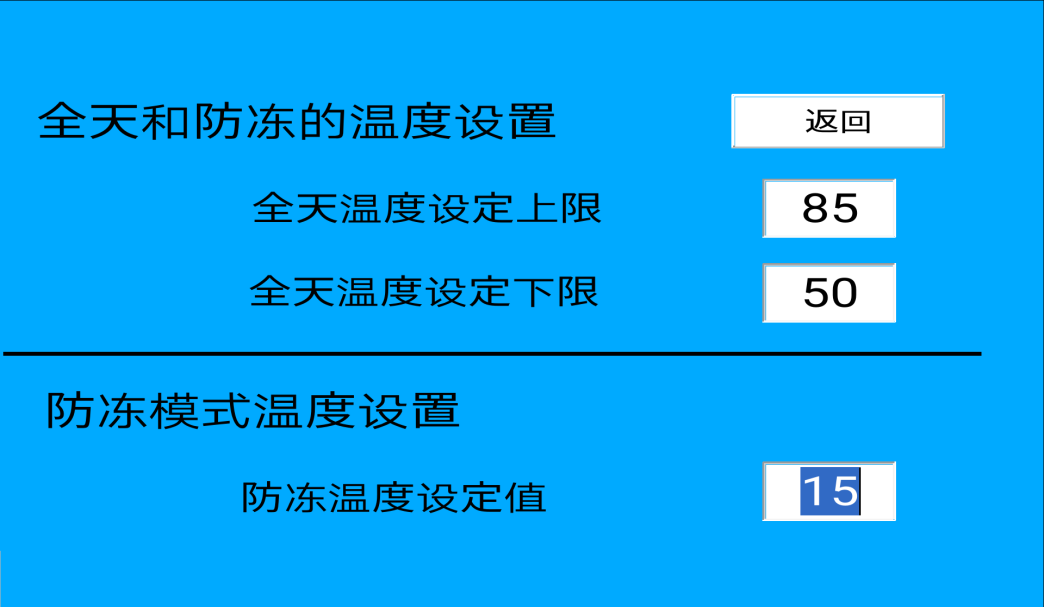 模式的具体功能参照上面。